Мета: Залучати до підготовки і проведення народних свят, ігор; розвивати творчі здібності, вміння реалізовувати власні задуми в практичній Діяльності; виховувати повагу до звичаїв та традицій українського народу, почуття любові до рідного краю.Дійові особи: Господиня, Зима, Весна.
Господиня. В дитсадок веселий наш, запросили ми всіх вас.                      Стрітення зими з Весною, тут святкується у нас.                      Сьогодні ми святкуємо Стрітення. В цей день 15 лютого зима з весною зустрічаються і змагаються між собою. Якщо зима переможе, то довго ще буде холодно, а якщо весна візьме гору, то поверне на тепло.Дитина 1:      Зима нас вдосталь розважала:                       Ми взимку Новий рік стрічали,		   Біля ялинки були ігри, жарти, сміх…		   Та ще й катались з гірок снігових.Дитина 2:      Прийшла пора Зимі на північ повертатись,             Тож хоче вона з нами попрощатись.             Дарує Стрітення на прощання –                       Свято зимове останнє.Господиня. Де не гляну я надворі. Всюди бачу білий колір… Що це, діточки?Всі. Зима!Господиня. Шкода, що Зима минає, що піде уже від нас.Та невже не завітає, зимонька в цей час до нас?Всі діти разом:         Не мети, не мети, зимонько снігами,
                                   А приходь ти до нас, Весно, із піснями.
Господиня. Ні,ні! Зимі тут бути по праву!Вона у році цим на славу!                  Її вітаймо, йде сама, на свято Зимонько-Зима!До залу заходить Зима. 
Зима: Чую, чую… Хто це мене хоче прогнати? А я, Зимонька, не хочу нікуди йти. Хочу, щоб завжди була зима, цілий рік!Господиня. Зимонько, ми тебе дуже любим, але ми не хочем, щоб цілий рік була зима. Правда ж, діти?Зима: А чому це? Зимою дуже гарно: сніжок, мороз, Новий рік! Забули вже? Так, зараз пограємо. Я знаю усі діти дуже люблять гратися у сніжки. Гра-естафета «Хто швидше перенесе сніжки» (в ложках)
Зима. Дуже весело у вас. Та я більше снігу натрушу і морозу напущу.Господиня. Добре зимонько нам було з тобою, весело. Цього року ти як ніколи потішила малят, але всьому свій час і пора. Та вже весна не за горами.
Зима: Хіба прийшов уже час мені з весною зустрічатися? 
Господиня. А як же, сьогодні ж Стрітення. Саме сьогодні зима з весною зустрічаються, міряються силами. Хто з них переможе, той і господарюватиме до кінця місяця.Під музику залітає сорока.Сорока: Телеграма, телеграма! Я лечу з поштампу прямо! (віддає телеграму, відлітає)Господиня. Куди – селище Путила, дитячий  садок. Учасникам свята «Стрітення».Іде тепло із півдня у ваш край, тож говоріть уже Зимі: «Прощавай»Неначе перший весняний струмок. Спішу до вас на свято у садок.Підпис - Весна. Ви чули діти, вже до нас Весна поспішає!Зима: Ви переплутали! Ще не час Весну зустрічати! Так, а ну давайте сюди ялинку. Зараз будемо її прикрашати! (шукає ялинку, хоче прикрашати)Господиня. Діти, давайте покличемо Весну!Дитина: Весно, весно, Весняночко!
Прийди до нас, подоляночко
Прийди до нас, теплом утіш
А ти, сонечко, світи ясніш!Звучить музика Весни.Зима: Ой, лишенько, Весна іде, тепло несе!Заходить Весна.Весна.  А ось і я, Весна-красна, куди ступлю, там сонце сяє,Усе навколо оживає,                                                                                                           Іду пробуджую від сну Всю землю нашу чарівну!Господиня. Здрастуй, Весно чарівна!  (вклоняються одна одній і всім присутнім).Діти, а давайте розкажемо Весні, які ми знаємо прислів’я  про весну.Діти  1.  Весна – це тепло, блакитне небо, яскраве сонечко.           2.  Весна – це перші квіти, зелена травичка.           3.  Весна – це теплий дощик, веселі пісні пташок.Весна.  Час Зимі тікати, бо я, Весна-красна, до вас прийшла та квiти              принесла.Зима.  Треба силу свою зібрати - і до бою з Весною стати.(лякає) Насуплю я брови і повіє  вітер!Весна.  А я, посміхнуся і сонце засяє! Господиня.  Зимо, Весно, ми дуже вас любимо, кожна з вас гарна по-своєму.   А з дітьми пограєтесь? Не сперечайтеся, а краще позмагайтеся, а діти вам допоможуть.  Гра «Чий кошик швидше наповниться?» (сніжки та квіти)Гра  «Перетягування  канату»Господиня.  Хочете разом з дітьми ще й затанцювати?Зима, Весна: Звичайно!Танок-гра «П’яточка – носочок»Зима: Дружно в ігри граєте, І мене і Весну любите, але мені дійсно пора з вами прощатись, бо і квіти ви чекаєте і пташок. Що ж, Весно, твоя взяла! Залишайся! До побачення, зустрінемось через рік!(виходить).Господиня.  Пішла від нас Зима, а я згадала один звичай. На Стрітення люди йшли до церкви й святили свічечку, її зберігали цілий рік. Під час будь якої негоди – бурі, грому, блискавки – запалювали цю свічечку, щоб вона оберігала від нещастя. (запалює свічку) Ось і ми запалимо свічечку, щоб горіла.             Щоб люди були добрі, були здорові, були веселі, були працьовиті! Всі ми зиму проводжали, Весну красну зустрічали.Весна! Уквітчай наш край, дай нам добрий урожай!Хоровод-пісня «Веснянка»Весна.  Я теплом людей зігрію. І здоров’я всім навію,               Щоб щасливими зростали,Щоб звичаї  пам’ятали.               А ще дарую вам пташки. Перших вісників весни.  (Весна дає на кожну групу пташки)Господиня.  Дякуємо тобі, Весно, за добрі побажання та подарунки.Весна.  А я піду далі всю землю прикрашати,               бо мені вже час настав працювати.                (Під музику Весна вирушає)Господиня.  Ось і закінчилось наше свято. Іде Весна по землі,                       Прикрашає iї квітами, травами…                         Бережімо цю красу, тоді буде наша земля прекрасною.                       (діти під музику  виходять із залу) 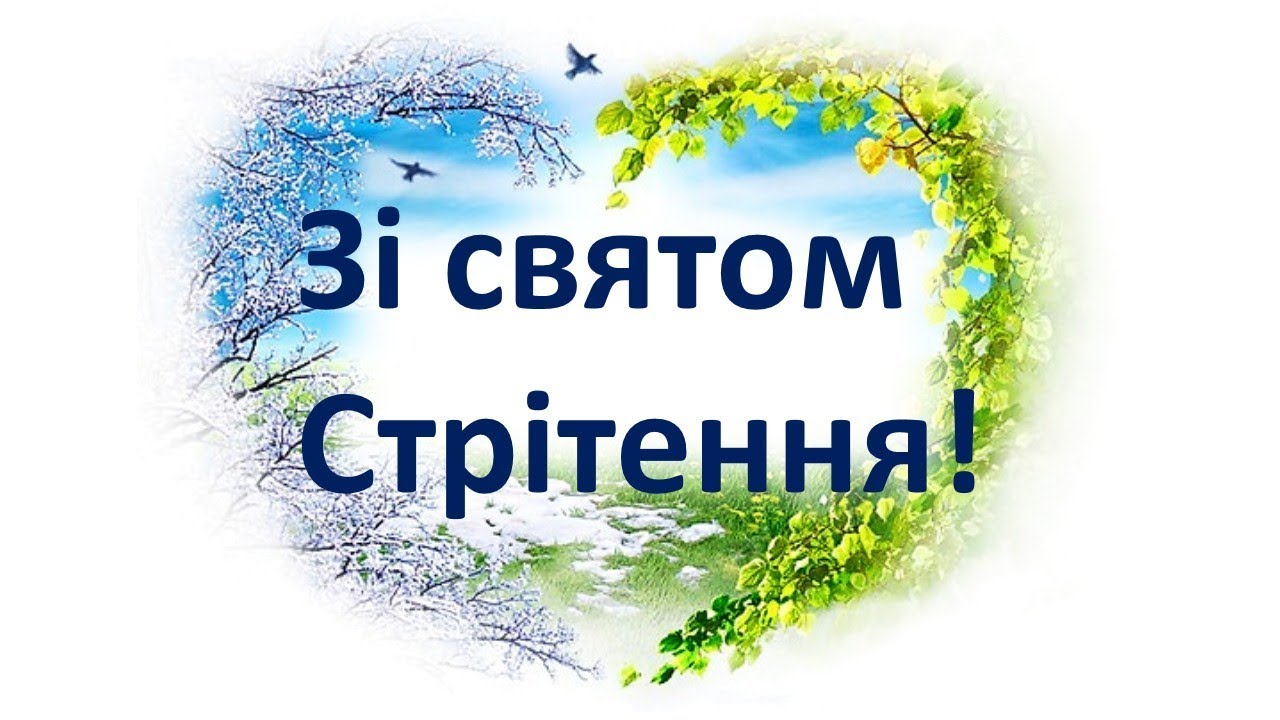 Фольклорно-музичне дозвілля 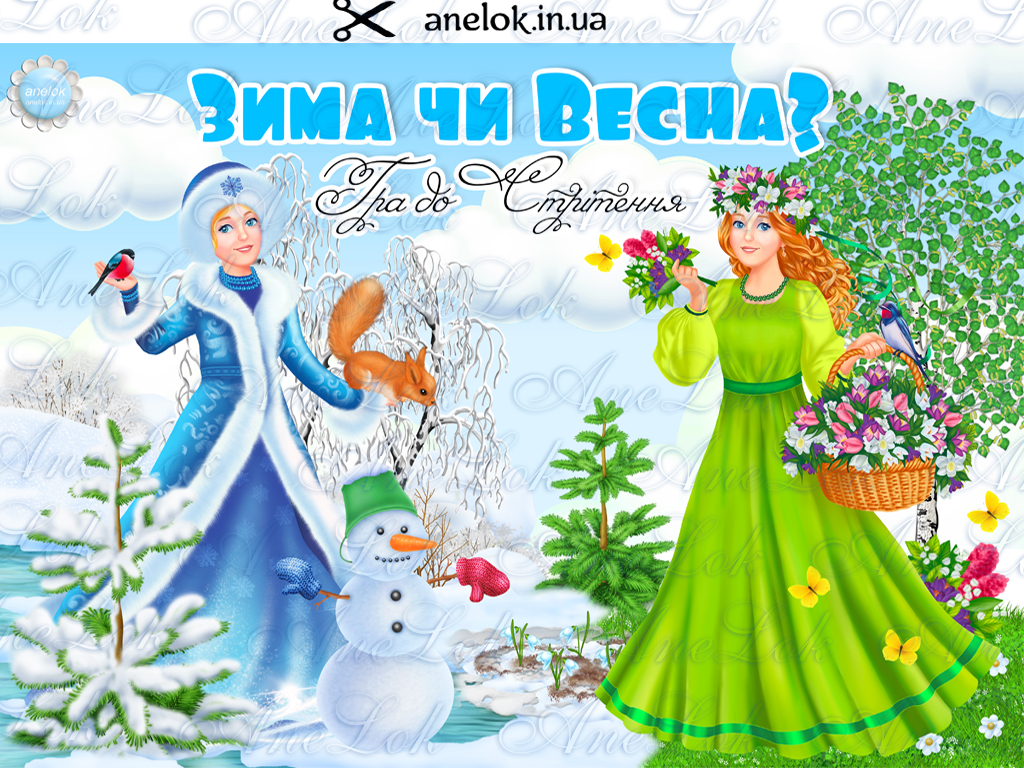 